KidRace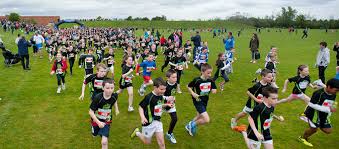    .   Dátum: 1.7.2018Miesto: RO Domaša- Dobrá Ročník: 5.Štart: 10:00Dĺžka trate: 800-2000mOrganizátor: OZ S rukou v rukeKategórie: 3-6roční, 7-10, 11-14, družstvá, handicapInformácie: Mirka Sobotová    0907 310 080Martina Paľušová 0908 106 399 srukouvruke.oz@gmail.comWeb: https://www.facebook.com/events/172282636704086/Poznámka: štartovné 5€, každý ďalší súrodenec 3€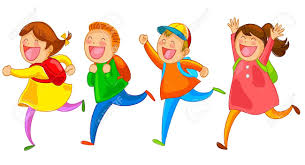 